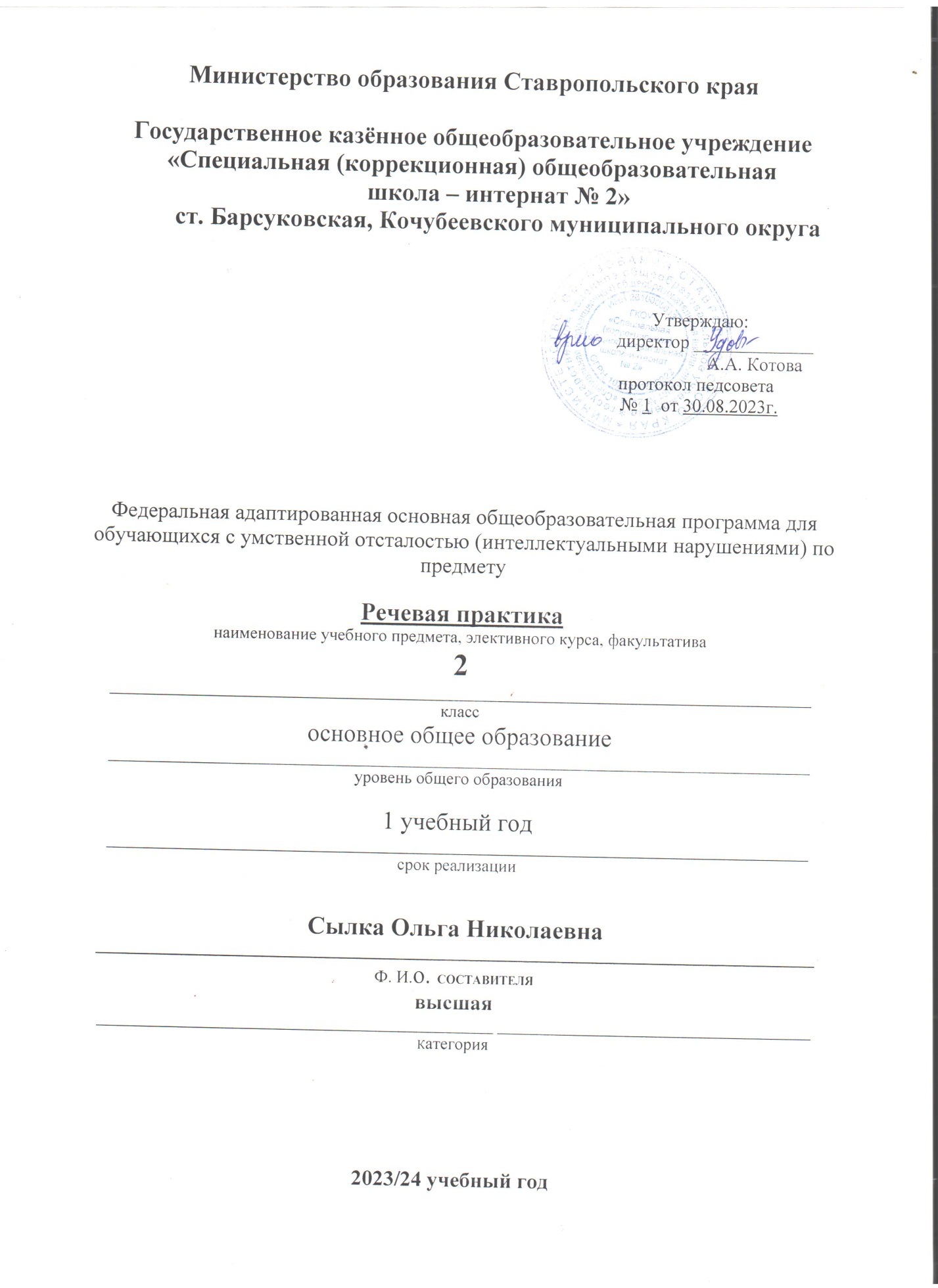 РАБОЧАЯ ПРОГРАММА по предмету «Речевая практика» 2 класс ГКОУ  «Специальная (коррекционная) общеобразовательная                                 школа-интернат №2»ПОЯСНИТЕЛЬНАЯ ЗАПИСКА1.Нормативно-правовая базаФедеральная адаптированная основная общеобразовательная программа образования обучающихся с умственной отсталостью (интеллектуальными нарушениями) сформирована в соответствии с:- требованиями закона Российской Федерации от 29 декабря 2012 г.      № 273 «Об образовании в Российской Федерации»;- приказом Министерства просвещения РФ от 24 ноября 2022 г. № 1026 "Об утверждении федеральной адаптированной основной общеобразовательной программы обучающихся с умственной отсталостью (интеллектуальными нарушениями)";                                                                                                                                    - приказом Министерства образования и науки Российской Федерации и от 19 декабря 2014 г. № 1599 «Об утверждении федерального государственного образовательного стандарта образования обучающихся с умственной отсталостью (интеллектуальными нарушениями)»; - постановлением Главного государственного санитарного врача Российской Федерации от 30 июня 2020 г. № 16 санитарно – эпидемиологические правила СП 3.1/2.4.3598-20 «Санитарно – эпидемиологические требования к устройству, содержанию и организации работы образовательных организаций и других объектов социальной инфраструктуры для детей и молодежи в условиях распространения новой коронавирусной инфекции (COVID – 19);                                                                                                                                                 -   постановлением Главного государственного санитарного врача Российской Федерации от 28 января 2021 г. № 2 «Об утверждении санитарных правил и норм СанПин 1.2.3685-21 «Гигиенические нормативы и требования к обеспечению безопасности и (или) безвредности для человека факторов среды обитания»;                                                                                                                               - письмом Министерства образования и науки Российской Федерации от 08 октября 2010 г. № ИК-1494 /19 «О введении третьего часа физической культуры»;                                                                                                                                           - приказ Министерства просвещения Российской Федерации от 21.09.2022 № 858 "Об утверждении федерального перечня учебников, допущенных к использованию при реализации имеющих государственную аккредитацию образовательных программ начального общего, основного общего, среднего общего образования организациями, осуществляющими образовательную деятельность и установления предельного срока использования исключенных учебников" (Зарегистрирован 01.11.2022 № 70799)2. Место учебного предмета в учебном планеУчебный предмет «Речевая практика» относится к предметной области «Язык и речевая практика» и является обязательной частью учебного плана. В соответствии с учебным планом рабочая программа по учебному предмету «Речевая практика» во 2 классе рассчитана на 34 учебные недели и составляет 68 часов в год (2 часа в неделю).Федеральная адаптированная основная общеобразовательная программа определяет цель и задачи учебного предмета «Речевая практика».3. Цель обучения - развитие речевой коммуникации обучающихся с интеллектуальными	нарушениями	(умственной	отсталостью)для осуществления общения с окружающими людьми.4. Задачи обучения:− совершенствование речевого опыта ;                                                                        − обогащение языковых средств;− формирование выразительной стороны речи;− формирование умений и навыков связной речи; − воспитание культуры речевого общения.- формирование умения составлять развернутые связные высказывания с опорой на план;− совершенствование диалогических умений обучающихся;                           − формирование умения участвовать в контекстном диалоге;− формирование	интонационной	и	жестово-мимической выразительности;− формирование	умения	составлять	рассказ	с использованием различных опор (картинок, символов, вопросов);− воспитание уважительного отношения к собеседнику, его пожеланиям.5. Планируемые результаты освоения рабочей программы по учебному предмету «Речевая практика» во 2 классеА) Личностные результаты:−владение	навыками	коммуникации	и	принятымиритуалами социального взаимодействия;−понимание личной ответственности за свои поступки на основе представлений о этических нормах и правилах поведения в современном обществе;−в предложенных педагогом ситуациях общения и сотрудничества, опираясь на общие для всех простые правила поведения, делать выбор, при поддержке других участников группы и педагога, как поступить.Б) Уровни достижения предметных результатовпо учебному предмету «Речевая практика» во 2 классеМинимальный уровень− формулировать просьбы и желания с использованием этикетных слов и выражений;− участвовать	в	ролевых	играх	в	соответствии	с	речевыми возможностями;− воспринимать на  слух сказкии  рассказы; отвечать на вопросы учителя по их содержанию с опорой на иллюстративный материал;− выразительно произносить чистоговорки, короткие стихотворения с опорой на образец чтения учителя;− участвовать в беседах на темы, близкие личному опыту ребенка;− отвечать на вопросы учителя по содержанию прослушанных и/или просмотренных радио- и телепередач.Достаточный уровень:− понимать содержания небольших по объему сказок, рассказов и стихотворений; отвечать на вопросы;− понимать содержания детских радио - и телепередач, отвечать на вопросы учителя;− выбирать правильные средства интонации с опорой на образец речи учителя и анализ речевой ситуации;− активно участвовать в диалогах по темам речевых ситуаций;− высказывать свои просьбы и желания; выполнение речевых действий (приветствия, прощания, извинения и т. п.), используя соответствующие этикетные слова и выражения;− участвовать в коллективном составлении рассказа или сказки по темам речевых ситуаций;− составлять рассказы с опорой на картинный или картинно-символический план.6. Критерии оценки предметных результатовОценка предметныхрезультатов в течение 1полугодия не проводится, используется только качественная оценка. Со 2 полугодия оценка достижения обучающимися предметных результатов базируется на принципах индивидуального и дифференцированного подходов.Оценка предметных результатов, обучающихся с умственной отсталостью	(интеллектуальными	нарушениями)	2-х	классов осуществляется по трехбалльной системе:«5» - отлично, «4» - хорошо,«3» - удовлетворительно.Оценка «5» ставится, если обучающийся обнаруживает понимание пройденного материала. Самостоятельно или с помощью учителя может сформулировать и обосновать	ответ, привести необходимые примеры полученных знаний на практике, в жизни. Допускает незначительные неточности (оговорки), не влияющие на правильность понятий, которые исправляет	сам	или	с	помощью	учителя.	Ученик	в	основном, последователен в изложении учебного материала.Оценка «4» ставится, если обучающийся дает ответ, в целомсоответствующий	требованиям	оценки	«5»,	но	затрудняется	в формулировании отдельных понятий и определений. Исправляет их с помощью учителя. Делает ошибки по практическому применению отдельных положений изучаемых предметов в повседневной жизни. Исправляет их с помощью учителя.Оценка «3» ставится, если обучающийся обнаруживает знание и понимание основных положений данной темы, но излагает материал недостаточно полно и последовательно, с большими затруднениями. Допускает ошибки в речи; затрудняется самостоятельно подтвердить правила примерами и делает это с помощью учителя; нуждается в постоянной помощи учителя. Делает ошибки, вызванные недопониманием смысла учебного материала.Оценка «2» - не ставится.7.СОДЕРЖАНИЕ ОБУЧЕНИЯОбучение речевой практике во 2 классе неразрывно связано с развитием познавательной деятельности, личностных качеств ребёнка, а также, с воспитанием любознательности, культуры поведения в обществе.Содержание программы включает четыре раздела: − аудирование и понимание речи;− дикция и выразительность речи; − общение и его значение в жизни;− организация речевого общения (базовые формулы речевого общения, примерные темы речевых ситуаций, алгоритм работы над речевой ситуацией).Включение в программу разделов «Аудирование и понимание речи», «Дикция и выразительность речи», «Общение и его значение в жизни» обеспечивает целенаправленную работу по развитию у школьников умений правильно воспринимать речь на слух, точно её интонировать, владеть этикетными средствами общения. Центральным в программе является раздел «Организация речевого общения». В нём определены речевые ситуации, которые встречались или могли встретиться в реальной жизни детей. В этих ситуациях школьники должны вести себя (вербально и невербально) в традициях данного общества. Иными словами, в процессе реализации программных тем предполагается научить детей понимать речевую ситуацию, правильно вести себя в ней, точно использовать языковые средства для поддержания общения.Во 2 классе расширяются возможности понимания обучающимися обращённой речи, в том числе за счёт включения упражнений на прослушивание знакомой речи в записи, совершенствуются диалогические умения школьников, много внимания уделяется развитию у них умений участвовать в контекстном диалоге, составлять развёрнутые связныевысказывания с опорой на план. Актуальными во 2 классе остаются задачи развития интонационной и жестово-мимической выразительности речи.Выбор	методов	обучения	обуславливается	рядом  факторов: содержанием изучаемого материала, возрастом и уровнем развития обучающихся, а также уровнем готовности их к овладению учебным материалом. На выбор методов обучения оказывает влияние коррекционная  направленность обучения, а также решение задач социальной адаптации. На уроках речевой практики широкое применение находят следующие методы обучения: конструирование диалогов, тренировочные упражнения в произнесении      с заданной  интонацией,	проигрывание диалогов, рассматривание иллюстрации, составление предложений, ролевые игры, дидактические игры, а также методы и приемы интерактивного обучения с применением аудио- и видеоматериалов, ИКТ. Известно, что если ребенок заинтересован     работой,     положительно	 эмоционально настроен,	то эффективность уроков заметно возрастает.Обучение речевой практике носит коррекционную и практическую направленность и тесно связано с другими предметами.8. Тематическое планирование9. КАЛЕНДАРНО-ТЕМАТИЧЕСКОЕ ПЛАНИРОВАНИЕОписание материально-технического обеспечения образовательного процесса.Для обучающихся:Комарова С. В. Речевая практика. Учебник 2 класс. Для обучающихся с интеллектуальными нарушениями. / С. В. Комарова. – М. : Просвещение, 2019. Для учителя:Комарова С. В. Речевая практика. Методические рекомендации. 1–4 классы : учеб.Пособие для общеобразовательных организаций, реализующих адаптированные   основныеобщеобразовательные программы / С. В. Комарова. – М. : Просвещение, 2016. Технические средства обучения. Компьютер. Интерактивная доска.Мультимедийный проектор.Принтер.Согласовано с зам. директора по УВР___________ Удовенко С.В.__________     Дата№ п/пНазвание раздела, темыКоличествочасовКонтрольныеработы1Аудирование132Дикция и выразительность речи1813Подготовка речевой ситуации и организация высказывания2414Культура общения131Итого:Итого:683№№Тема предметаДата Дата Программное содержаниеПрограммное содержаниеПрограммное содержаниеДифференциация видов деятельности обучающихсяДифференциация видов деятельности обучающихся№№Тема предметаДата Дата Программное содержаниеПрограммное содержаниеПрограммное содержаниеМинимальный уровеньДостаточный уровеньДобро пожаловать! - 9 часовДобро пожаловать! - 9 часовДобро пожаловать! - 9 часовДобро пожаловать! - 9 часовДобро пожаловать! - 9 часовДобро пожаловать! - 9 часовДобро пожаловать! - 9 часовДобро пожаловать! - 9 часовДобро пожаловать! - 9 часовДобро пожаловать! - 9 часов1Добро пожаловать!Добро пожаловать!Приветствие, представление новых учениковИгра «Приветствие»Введение в ситуацию (ответы на вопросы на основе иллюстраций)Повторение основных правил поведения в диалоге, при знакомстве: собеседники приветливо смотрят друг на друга, первым представляется старший (тренировочные упражнения в изображении доброжелательного выражения лица с использованием зеркал)Игра «Подари улыбку»Приветствие, представление новых учениковИгра «Приветствие»Введение в ситуацию (ответы на вопросы на основе иллюстраций)Повторение основных правил поведения в диалоге, при знакомстве: собеседники приветливо смотрят друг на друга, первым представляется старший (тренировочные упражнения в изображении доброжелательного выражения лица с использованием зеркал)Игра «Подари улыбку»Приветствие, представление новых учениковИгра «Приветствие»Введение в ситуацию (ответы на вопросы на основе иллюстраций)Повторение основных правил поведения в диалоге, при знакомстве: собеседники приветливо смотрят друг на друга, первым представляется старший (тренировочные упражнения в изображении доброжелательного выражения лица с использованием зеркал)Игра «Подари улыбку»Слушают и понимают речь других Повторяют слова приветствия Повторяют правила поведения при знакомствеСлушают и понимают речь других Повторяют слова приветствия Повторяют правила поведения при знакомствеУчаствуют в диалоге2Добро пожаловать!Добро пожаловать!Приветствие, представление новых учениковИгра «Приветствие»Введение в ситуацию (ответы на вопросы на основе иллюстраций)Повторение основных правил поведения в диалоге, при знакомстве: собеседники приветливо смотрят друг на друга, первым представляется старший (тренировочные упражнения в изображении доброжелательного выражения лица с использованием зеркал)Игра «Подари улыбку»Приветствие, представление новых учениковИгра «Приветствие»Введение в ситуацию (ответы на вопросы на основе иллюстраций)Повторение основных правил поведения в диалоге, при знакомстве: собеседники приветливо смотрят друг на друга, первым представляется старший (тренировочные упражнения в изображении доброжелательного выражения лица с использованием зеркал)Игра «Подари улыбку»Приветствие, представление новых учениковИгра «Приветствие»Введение в ситуацию (ответы на вопросы на основе иллюстраций)Повторение основных правил поведения в диалоге, при знакомстве: собеседники приветливо смотрят друг на друга, первым представляется старший (тренировочные упражнения в изображении доброжелательного выражения лица с использованием зеркал)Игра «Подари улыбку»Слушают и понимают речь других Повторяют слова приветствия Повторяют правила поведения при знакомствеСлушают и понимают речь других Повторяют слова приветствия Повторяют правила поведения при знакомствеУчаствуют в диалоге3У нас новая ученицаУ нас новая ученицаПовторение правил поведения при знакомстве Участие в игре «Подари улыбку» (тренировочные упражнения в изображении доброжелательного выражения лица).Введение детей в ситуацию знакомства. Слушание песни «Улыбка» В. ШаинскогоКонструирование диалогов на основе иллюстраций, моделирование диалогов учитель—ученик, ученик— ученикПовторение правил поведения при знакомстве Участие в игре «Подари улыбку» (тренировочные упражнения в изображении доброжелательного выражения лица).Введение детей в ситуацию знакомства. Слушание песни «Улыбка» В. ШаинскогоКонструирование диалогов на основе иллюстраций, моделирование диалогов учитель—ученик, ученик— ученикПовторение правил поведения при знакомстве Участие в игре «Подари улыбку» (тренировочные упражнения в изображении доброжелательного выражения лица).Введение детей в ситуацию знакомства. Слушание песни «Улыбка» В. ШаинскогоКонструирование диалогов на основе иллюстраций, моделирование диалогов учитель—ученик, ученик— ученикНазывают своё имя Слушают и понимают речь других Повторяют слова приветствия Закрепляют правила поведения при знакомствеСлушают и понимают речь других Повторяют слова приветствия Закрепляют правила поведения при знакомствеУчаствуют в диалоге4У нас новая ученицаУ нас новая ученицаПовторение правил поведения при знакомстве Участие в игре «Подари улыбку» (тренировочные упражнения в изображении доброжелательного выражения лица).Введение детей в ситуацию знакомства. Слушание песни «Улыбка» В. ШаинскогоКонструирование диалогов на основе иллюстраций, моделирование диалогов учитель—ученик, ученик— ученикПовторение правил поведения при знакомстве Участие в игре «Подари улыбку» (тренировочные упражнения в изображении доброжелательного выражения лица).Введение детей в ситуацию знакомства. Слушание песни «Улыбка» В. ШаинскогоКонструирование диалогов на основе иллюстраций, моделирование диалогов учитель—ученик, ученик— ученикПовторение правил поведения при знакомстве Участие в игре «Подари улыбку» (тренировочные упражнения в изображении доброжелательного выражения лица).Введение детей в ситуацию знакомства. Слушание песни «Улыбка» В. ШаинскогоКонструирование диалогов на основе иллюстраций, моделирование диалогов учитель—ученик, ученик— ученикНазывают своё имя Слушают и понимают речь других Повторяют слова приветствия Закрепляют правила поведения при знакомствеСлушают и понимают речь других Повторяют слова приветствия Закрепляют правила поведения при знакомствеУчаствуют в диалоге5Кто нас лечит и кормитКто нас лечит и кормитЭкскурсия по школе: посещение медицинского кабинета, столовой Закрепление полученных знаний (употребление в речи слов здравствуйте, доброе утро, до свидания, вести вежливый диалог, соблюдать правила поведения при знакомстве)                                                Участие в беседе по итогам экскурсииЭкскурсия по школе: посещение медицинского кабинета, столовой Закрепление полученных знаний (употребление в речи слов здравствуйте, доброе утро, до свидания, вести вежливый диалог, соблюдать правила поведения при знакомстве)                                                Участие в беседе по итогам экскурсииЭкскурсия по школе: посещение медицинского кабинета, столовой Закрепление полученных знаний (употребление в речи слов здравствуйте, доброе утро, до свидания, вести вежливый диалог, соблюдать правила поведения при знакомстве)                                                Участие в беседе по итогам экскурсииНазывают своё имя Слушают и понимают речь других Повторяют слова приветствия Закрепляют правила поведения при знакомствеСлушают и понимают речь другихПовторяют слова приветствия Закрепляют правила поведения при знакомстве Участвуют в диалоге6Правила для школьникаПравила для школьникаПовторение правил поведения в школе Конструирование реплик по теме урока. Развитие умения участвовать в вопросно-ответном диалоге Участие в игре «Дополни предложение» по условно-графическим схемамПовторение правил поведения в школе Конструирование реплик по теме урока. Развитие умения участвовать в вопросно-ответном диалоге Участие в игре «Дополни предложение» по условно-графическим схемамПовторение правил поведения в школе Конструирование реплик по теме урока. Развитие умения участвовать в вопросно-ответном диалоге Участие в игре «Дополни предложение» по условно-графическим схемамСлушают и понимают речь других Выполняют правила поведения в школеВысказывают свое мнение при обсуждении задания Участвуют в диалоге Слушают и понимают речь других7Правила для школьникаПравила для школьникаПроигрывание диалога знакомства игрушек Выполнение практического задания «Знакомство игрушек»Проигрывание диалога знакомства игрушек Выполнение практического задания «Знакомство игрушек»Проигрывание диалога знакомства игрушек Выполнение практического задания «Знакомство игрушек»«Ура! Перемена!»«Ура! Перемена!»Знакомство с основными правилами поведения на перемене Формирование умения слушать и отвечать на вопросы по стихотворению «Перемена» Выявление знаний и умений детей по теме, с помощью вопросов учителя и с опорой на иллюстративный материал. Закрепление умения строить высказывание-просьбу и отвечать на просьбу согласием или отказом Проигрывание диалогов с использованием соответствующей мимики, силы голоса, жестовиспользованием соответствующей мимики, силы голоса, жестов использованием соответствующей мимики, силы голоса, жестовЗнакомство с основными правилами поведения на перемене Формирование умения слушать и отвечать на вопросы по стихотворению «Перемена» Выявление знаний и умений детей по теме, с помощью вопросов учителя и с опорой на иллюстративный материал. Закрепление умения строить высказывание-просьбу и отвечать на просьбу согласием или отказом Проигрывание диалогов с использованием соответствующей мимики, силы голоса, жестовиспользованием соответствующей мимики, силы голоса, жестов использованием соответствующей мимики, силы голоса, жестовЗнакомство с основными правилами поведения на перемене Формирование умения слушать и отвечать на вопросы по стихотворению «Перемена» Выявление знаний и умений детей по теме, с помощью вопросов учителя и с опорой на иллюстративный материал. Закрепление умения строить высказывание-просьбу и отвечать на просьбу согласием или отказом Проигрывание диалогов с использованием соответствующей мимики, силы голоса, жестовиспользованием соответствующей мимики, силы голоса, жестов использованием соответствующей мимики, силы голоса, жестовСамостоятельно организовывают своё рабочее место Выполняют правила поведения на перемене Составляют высказывание- просьбуСамостоятельно организовывают своё рабочее место Слушают и отвечают на вопросы по стихотворению Выполняют правила поведения на перемене Составляют диалоги по опорным схемам9 Перемена!»«Ура! Перемена!»«Ура! Перемена!»Знакомство с основными правилами поведения на перемене Формирование умения слушать и отвечать на вопросы по стихотворению «Перемена» Выявление знаний и умений детей по теме, с помощью вопросов учителя и с опорой на иллюстративный материал. Закрепление умения строить высказывание-просьбу и отвечать на просьбу согласием или отказом Проигрывание диалогов с использованием соответствующей мимики, силы голоса, жестовиспользованием соответствующей мимики, силы голоса, жестов использованием соответствующей мимики, силы голоса, жестовЗнакомство с основными правилами поведения на перемене Формирование умения слушать и отвечать на вопросы по стихотворению «Перемена» Выявление знаний и умений детей по теме, с помощью вопросов учителя и с опорой на иллюстративный материал. Закрепление умения строить высказывание-просьбу и отвечать на просьбу согласием или отказом Проигрывание диалогов с использованием соответствующей мимики, силы голоса, жестовиспользованием соответствующей мимики, силы голоса, жестов использованием соответствующей мимики, силы голоса, жестовЗнакомство с основными правилами поведения на перемене Формирование умения слушать и отвечать на вопросы по стихотворению «Перемена» Выявление знаний и умений детей по теме, с помощью вопросов учителя и с опорой на иллюстративный материал. Закрепление умения строить высказывание-просьбу и отвечать на просьбу согласием или отказом Проигрывание диалогов с использованием соответствующей мимики, силы голоса, жестовиспользованием соответствующей мимики, силы голоса, жестов использованием соответствующей мимики, силы голоса, жестовСамостоятельно организовывают своё рабочее место Выполняют правила поведения на перемене Составляют высказывание- просьбуСамостоятельно организовывают своё рабочее место Слушают и отвечают на вопросы по стихотворению Выполняют правила поведения на перемене Составляют диалоги по опорным схемамИстории о лете – 4 часаИстории о лете – 4 часаИстории о лете – 4 часаИстории о лете – 4 часаИстории о лете – 4 часаИстории о лете – 4 часаИстории о лете – 4 часаИстории о лете – 4 часаИстории о лете – 4 часа10Истории о летеИстории о летеСлушание и отгадывание загадок о лете. Моделирование диалогов на основе изображенной на картинке ситуации Знакомство с правилами участия в беседе. Игра «Рассказ по кругу»Слушание и отгадывание загадок о лете. Моделирование диалогов на основе изображенной на картинке ситуации Знакомство с правилами участия в беседе. Игра «Рассказ по кругу»Слушание и отгадывание загадок о лете. Моделирование диалогов на основе изображенной на картинке ситуации Знакомство с правилами участия в беседе. Игра «Рассказ по кругу»Самостоятельно организовывают своё рабочее место Слушают и понимают речь другихСамостоятельно организовывают своё рабочее место Моделируют диалоги11Истории о летеИстории о летеСлушание и отгадывание загадок о лете. Моделирование диалогов на основе изображенной на картинке ситуации Знакомство с правилами участия в беседе. Игра «Рассказ по кругу»Слушание и отгадывание загадок о лете. Моделирование диалогов на основе изображенной на картинке ситуации Знакомство с правилами участия в беседе. Игра «Рассказ по кругу»Слушание и отгадывание загадок о лете. Моделирование диалогов на основе изображенной на картинке ситуации Знакомство с правилами участия в беседе. Игра «Рассказ по кругу»Самостоятельно организовывают своё рабочее место Слушают и понимают речь другихСамостоятельно организовывают своё рабочее место Моделируют диалоги12Я расскажу вам, где отдыхалЯ расскажу вам, где отдыхалРазучивание считалок Моделирование диалогов на основе изображенной на картинке ситуации и по собственному опыту Соблюдение правил участия в беседе Составление рассказа о лете с опорой на вопросительно – символический планРазучивание считалок Моделирование диалогов на основе изображенной на картинке ситуации и по собственному опыту Соблюдение правил участия в беседе Составление рассказа о лете с опорой на вопросительно – символический планРазучивание считалок Моделирование диалогов на основе изображенной на картинке ситуации и по собственному опыту Соблюдение правил участия в беседе Составление рассказа о лете с опорой на вопросительно – символический планСамостоятельно организовывают своё рабочее место Слушают и понимают речь других Составляют предложения по сюжетной картинкеСамостоятельно организовывают своё рабочее место Моделируют диалоги Составляют рассказ о лете с опорой на вопросительно – символический план13Я расскажу вам, где отдыхалЯ расскажу вам, где отдыхалСамостоятельно организовывают своё рабочее место Моделируют диалоги Составляют рассказ о лете с опорой на вопросительно – символический планИграем в сказку - 7 часовИграем в сказку - 7 часовИграем в сказку - 7 часовИграем в сказку - 7 часовИграем в сказку - 7 часовИграем в сказку - 7 часовИграем в сказку - 7 часовИграем в сказку - 7 часовИграем в сказку - 7 часовИграем в сказку - 7 часов14Сказка «Три медведя»Сказка «Три медведя»Сказка «Три медведя»Разучивание чистоговорок Знакомство с русской народной сказкой «Три медведя» Выкладывание картинок в правильной сюжетной последовательностиРазучивание чистоговорок Знакомство с русской народной сказкой «Три медведя» Выкладывание картинок в правильной сюжетной последовательностиВоспроизводят чистоговорки Слушают и понимают речь других. Называют героев сказки по картинкам Выкладывают картинки в правильной сюжетной последовательностиОтвечают на простые вопросы учителя Находят нужную информацию в тексте Называют героев сказки Устанавливают последовательность действий Маши15Инсценировка сказки «Три медведя»Инсценировка сказки «Три медведя»Инсценировка сказки «Три медведя»Инсценирование сказки с использованием элементов костюмов Развитие интонационных и жестово-мимических умений обучающихся в процессе инсценировки сказки.Беседе «Самая интересная сказка» с привлечением личного опыта обучающихсяИнсценирование сказки с использованием элементов костюмов Развитие интонационных и жестово-мимических умений обучающихся в процессе инсценировки сказки.Беседе «Самая интересная сказка» с привлечением личного опыта обучающихсяСлушают и понимают речь другихНазывают героев сказки Повторяют фразы героев за учителемНазывают героев сказки Устанавливают последовательность действий Маши Проговаривают фразы  героев самостоятельно16Сказка «Три поросенка»Сказка «Три поросенка»Сказка «Три поросенка»Знакомство со сказкой «Три поросенка» Выбор из нескольких, близких по содержанию картинок, той, которая соответствует услышанной сказкеФормирование навыков взаимопомощи на примере героев сказкиВыкладывание изображений персонажей сказки на парте после ответа на вопрос учителя «Кто из чего построил домик?»Знакомство со сказкой «Три поросенка» Выбор из нескольких, близких по содержанию картинок, той, которая соответствует услышанной сказкеФормирование навыков взаимопомощи на примере героев сказкиВыкладывание изображений персонажей сказки на парте после ответа на вопрос учителя «Кто из чего построил домик?»Слушают и понимают речь других. Называют героев сказки Повторяют фразы героев за учителем. Выбирают из нескольких, близких по содержанию картинок, той, которая соответствует услышанной сказкеНаходят нужную информацию в тексте Называют героев сказки Повторяют фразы героев за учителем. Выбирают из нескольких, близких по содержанию картинок, той, которая соответствует услышанной сказке17Инсценировка сказки «Три поросенка»Инсценировка сказки «Три поросенка»Инсценировка сказки «Три поросенка»Слушание аудиозаписи сказки «Три поросенка» Инсценировка сказки с использованием элементов костюмов. Развитие интонационных и жестово-мимических умений школьников в процессе инсценировки сказкиСлушание аудиозаписи сказки «Три поросенка» Инсценировка сказки с использованием элементов костюмов. Развитие интонационных и жестово-мимических умений школьников в процессе инсценировки сказкиСлушают и понимают речь других.Называют героев сказки Повторяют фразы героев за учителемНазывают героев сказки Устанавливают последовательность действий героев сказки Проговаривают фразы героев самостоятельно18Сказка «Маша и медведь»Сказка «Маша и медведь»Сказка «Маша и медведь»Загадки в форме «звукового письма» Знакомство обучающихся со сказкой «Маша и медведь». Повторение правил поведения при знакомстве. Игра «Расскажи по кругу» с опорой на картинкиЗагадки в форме «звукового письма» Знакомство обучающихся со сказкой «Маша и медведь». Повторение правил поведения при знакомстве. Игра «Расскажи по кругу» с опорой на картинкиСлушают и понимают речь других. Называют героев сказки Повторяют фразы героев за учителем Устанавливают последовательность действий героев сказки с на картинкиОтвечают на простые вопросы учителя Находят нужную информацию в тексте Называют героев сказки Устанавливают последовательностьд героев сказки19Инсценировка сказки «Маша и медведь»Инсценировка сказки «Маша и медведь»Инсценировка сказки «Маша и медведь»Коллективное рассказывание сказки Инсценировка сказки с использованием элементов костюмов Развитие интонационных и жестово-мимических умений школьников в процессе инсценировки сказки Умение рассказывать сказку с опорой на предметные картинкиКоллективное рассказывание сказки Инсценировка сказки с использованием элементов костюмов Развитие интонационных и жестово-мимических умений школьников в процессе инсценировки сказки Умение рассказывать сказку с опорой на предметные картинкиСлушают и понимают речь других Называют героев сказки Повторяют фразы героев за учителем Рассказывают сказку по картинкамНазывают героев сказки Устанавливают последовательность действий героев сказки Проговаривают фразы героев самостоятельно20Инсценировка сказки «Маша и медведь»Инсценировка сказки «Маша и медведь»Инсценировка сказки «Маша и медведь»Коллективное рассказывание сказки Инсценировка сказки с использованием элементов костюмов Развитие интонационных и жестово-мимических умений школьников в процессе инсценировки сказки Умение рассказывать сказку с опорой на предметные картинкиКоллективное рассказывание сказки Инсценировка сказки с использованием элементов костюмов Развитие интонационных и жестово-мимических умений школьников в процессе инсценировки сказки Умение рассказывать сказку с опорой на предметные картинкиСлушают и понимают речь других Называют героев сказки Повторяют фразы героев за учителем Рассказывают сказку по картинкамНазывают героев сказки Устанавливают последовательность действий героев сказки Проговаривают фразы героев самостоятельноРасскажи мне о школе – 4 часаРасскажи мне о школе – 4 часаРасскажи мне о школе – 4 часаРасскажи мне о школе – 4 часаРасскажи мне о школе – 4 часаРасскажи мне о школе – 4 часаРасскажи мне о школе – 4 часаРасскажи мне о школе – 4 часаРасскажи мне о школе – 4 часаРасскажи мне о школе – 4 часа21Играем во двореИграем во двореИграем во двореЗнакомство со стихотворением Г.П. Шалаевой «Умей играть самостоятельно».Ответы на вопросы по произведению Формирование умения школьников разворачивать диалог в игровых ситуациях. Умение играть по правилам Участие в игре «Кто быстрее?»Знакомство со стихотворением Г.П. Шалаевой «Умей играть самостоятельно».Ответы на вопросы по произведению Формирование умения школьников разворачивать диалог в игровых ситуациях. Умение играть по правилам Участие в игре «Кто быстрее?»Слушают и понимают речь других Отвечают на простые вопросы учителя Соблюдают правила игрыОтвечают на вопросы по произведению Участвуют в диалоге Слушают и понимают речь других. Читают вслух тексты, понимают прочитанное Соблюдают правила игры22Не надо больше ссоритьсяНе надо больше ссоритьсяНе надо больше ссоритьсяЗнакомство со стихотворением Э. Мошковской «Не надо Больше ссориться». Моделирование спорных ситуации и способы их решения. Формирование доброжелательного отношения друг к другуПроигрывание диалогов с использованием соответствующей мимики, силы голоса, жестов Участие в игре «Что такое хорошо?»Знакомство со стихотворением Э. Мошковской «Не надо Больше ссориться». Моделирование спорных ситуации и способы их решения. Формирование доброжелательного отношения друг к другуПроигрывание диалогов с использованием соответствующей мимики, силы голоса, жестов Участие в игре «Что такое хорошо?»Слушают и понимают речь других Отвечают на простые вопросы учителя Соблюдают правила игрыОтвечают на вопросы по произведению Участвуют в диалоге Слушают и понимают речь других. Читают вслух тексты, понимают прочитанное Моделируют ситуации23Дружат в нашем классе девочки и мальчикиДружат в нашем классе девочки и мальчикиДружат в нашем классе девочки и мальчикиВыявление представлений детей по теме ситуации, с помощью вопросов учителя и с опорой на иллюстративный материал. Умение строить высказывание-просьбу и отвечать на просьбу согласием или отказом Проигрывание диалогов с использованием соответствующей мимики, силы голоса, жестов Уточнение обязанностей дежурныхВыявление представлений детей по теме ситуации, с помощью вопросов учителя и с опорой на иллюстративный материал. Умение строить высказывание-просьбу и отвечать на просьбу согласием или отказом Проигрывание диалогов с использованием соответствующей мимики, силы голоса, жестов Уточнение обязанностей дежурныхСлушают и понимают речь других Отвечают на простые вопросы учителяУчаствуют в диалоге Слушают и понимают речь других Составляют высказывание-просьбу и отвечают на просьбу согласием или отказом24Наш товарищ заболелНаш товарищ заболелНаш товарищ заболелЗнакомство со стихотворением Г.П. Шалаевой «Если друг попал в беду, помоги ему». Ответы на вопросы по произведению Выявление представлений детей по теме «Опасные ситуации» с помощью вопросов учителя и с опорой на иллюстративный материал Закрепление умений строитьЗнакомство со стихотворением Г.П. Шалаевой «Если друг попал в беду, помоги ему». Ответы на вопросы по произведению Выявление представлений детей по теме «Опасные ситуации» с помощью вопросов учителя и с опорой на иллюстративный материал Закрепление умений строитьСлушают и понимают речь других Отвечают на простые вопросы учителяСоставляют рассказ по сюжетным картинкамОтвечают на вопросы по произведению Участвуют в диалоге Составляют высказывание-просьбу и отвечают на просьбу согласием или отказом Составляют рассказ по сюжетным картинкамАлло! Алло! – 4 часаАлло! Алло! – 4 часаАлло! Алло! – 4 часаАлло! Алло! – 4 часаАлло! Алло! – 4 часаАлло! Алло! – 4 часаАлло! Алло! – 4 часаАлло! Алло! – 4 часаАлло! Алло! – 4 часаАлло! Алло! – 4 часа25В воскресенье все домаВ воскресенье все домаВ воскресенье все домаЗнакомство со стихотворением Е. Благининой «Посидим в тишине» Ответы на вопросы по произведению Закрепление представлений о прямых родственных отношениях: мама, папа, дедушка, бабушка, братья, сестры; знаний имени, отчества и фамилии своих родителей, места их работы, имена братьев и сестёр, их занятий. Выявление знаний обучающихся о членах своей семьи, о понимании отношений: старше - младше Составление предложения по сюжетным картинкамЗнакомство со стихотворением Е. Благининой «Посидим в тишине» Ответы на вопросы по произведению Закрепление представлений о прямых родственных отношениях: мама, папа, дедушка, бабушка, братья, сестры; знаний имени, отчества и фамилии своих родителей, места их работы, имена братьев и сестёр, их занятий. Выявление знаний обучающихся о членах своей семьи, о понимании отношений: старше - младше Составление предложения по сюжетным картинкамСлушают и понимают речь другихНазывают членов семьи, их имена, места их работыСоставляют предложения по сюжетным картинкамНазывают членов семьи их имена, отчества и фамилии своих родителей, места их работыСоставляют предложения по сюжетным картинкам26Расскажи о себеРасскажи о себеРасскажи о себеНазывание своего имени, отчества, фамилии, адресаСоставление рассказа о себе по образцуНазывание своего имени, отчества, фамилии, адресаСоставление рассказа о себе по образцуНазывают свое имя, отчество, фамилию, адресСоставляют рассказ о себе с помощью учителяНазывают свое имя, отчество, фамилию, адресСоставляют рассказ о себе по образцу27Я звоню себе домойЯ звоню себе домойЯ звоню себе домойРазучивание чистоговорки Моделирование телефонных разговоров с мамой Знакомство с правилами общения по телефону Чтение номера телефонов близкихРазучивание чистоговорки Моделирование телефонных разговоров с мамой Знакомство с правилами общения по телефону Чтение номера телефонов близкихВоспроизводят чистоговорки. Слушают и понимают речь другихВоспроизводят чистоговорки. Называют домашний номер телефона или номер мамы28Я звоню в экстренные службыЯ звоню в экстренные службыЯ звоню в экстренные службыПовторение чистоговорки Конструирование диалога с диспетчером «Скорой помощи»Повторение правил общения по телефону Составление рассказа с опорой на картинкиПовторение чистоговорки Конструирование диалога с диспетчером «Скорой помощи»Повторение правил общения по телефону Составление рассказа с опорой на картинкиВоспроизводят чистоговорки Слушают и понимают речь других Составляютпредложения с опорой на картинкиСлушают и понимают речь других Конструируют диалог Повторяют правила общения по телефону Составляют рассказ с опорой на картинкиГотовим новогодний праздник – 4 часаГотовим новогодний праздник – 4 часаГотовим новогодний праздник – 4 часаГотовим новогодний праздник – 4 часаГотовим новогодний праздник – 4 часаГотовим новогодний праздник – 4 часаГотовим новогодний праздник – 4 часаГотовим новогодний праздник – 4 часа2929Готовимся к Новому годуГотовимся к Новому годуРазучивание новогоднего стихотворения (по выбору учителя) Составление письма Деду Морозу с опорой на условно-графические схемы предложений. Коллективное составление рассказа о новогоднем празднике с опорой на сюжетные картинкиРазучивание новогоднего стихотворения (по выбору учителя) Составление письма Деду Морозу с опорой на условно-графические схемы предложений. Коллективное составление рассказа о новогоднем празднике с опорой на сюжетные картинкиВоспроизводят новогоднее стихотворение, повторяя за учителемСоставляют предложение по сюжетным картинкамВоспроизводят новогоднее стихотворение самостоятельно Составляют письмо Деду Морозу по опорной схеме3030Новогодние чудесаНовогодние чудесаПовторение песенки «В лесу родилась елочка» Моделирование ситуации знакомства «На карнавале» Развитие у школьников жестово-мимическую и интонационную выразительностьИгра «Узнай меня»Повторение песенки «В лесу родилась елочка» Моделирование ситуации знакомства «На карнавале» Развитие у школьников жестово-мимическую и интонационную выразительностьИгра «Узнай меня»Воспроизводят песню «В лесу родилась елочка» Моделируют диалог с помощью учителя Слушают и понимают речь другихВоспроизводят песню «В лесу родилась елочка»Моделируют диалог Слушают и понимают речь других3131Новогодние поздравленияНовогодние поздравленияВыбор на рисунке ситуации, соответствующей реплике, произнесенной учителем Конструирование поздравлений и ответных реплик, в том числе реплик, сопровождающих вручение подаркаВыбор на рисунке ситуации, соответствующей реплике, произнесенной учителем Конструирование поздравлений и ответных реплик, в том числе реплик, сопровождающих вручение подаркаСлушают и понимают речь других Составляют поздравление с помощью учителяСлушают и понимают речь других Составляют поздравление по опорным схемам3232Практическое занятиеПрактическое занятиеСоставление рассказа о праздновании дня рождения с опорой на картинно-символический планСоставление рассказа о праздновании дня рождения с опорой на картинно-символический планСоставляют рассказ по сюжетным картинкам Отвечают на вопросы учителяСоставляют рассказ о праздновании дня рождения с опорой на картинно-символический планС днем рождения! – 7 часовС днем рождения! – 7 часовС днем рождения! – 7 часовС днем рождения! – 7 часовС днем рождения! – 7 часовС днем рождения! – 7 часовС днем рождения! – 7 часовС днем рождения! – 7 часовС днем рождения! – 7 часовС днем рождения! – 7 часов3333Приглашаем гостей!Приглашаем гостей!Введение в ситуацию (беседа с привлечением личного опыта обучающихся) Разучивание чистоговорки Рассматривание предметных картинок. Ответы на вопросы по картинкам Составление устного приглашения на праздникПроигрывание ситуации «Приглашаю на День рождения»Введение в ситуацию (беседа с привлечением личного опыта обучающихся) Разучивание чистоговорки Рассматривание предметных картинок. Ответы на вопросы по картинкам Составление устного приглашения на праздникПроигрывание ситуации «Приглашаю на День рождения»Воспроизводят чистоговоркиОтвечают на вопросы по предметным картинкам Участвуют в диалогеСлушают и понимают речь других Составляют устное приглашение по опорным схемам Участвуют в диалоге3434Мы в гостях на дне рожденияМы в гостях на дне рожденияРасширение представлений, обучающихся о правилах поведения при знакомстве с ровесниками и старшимиЗнакомство с правилами поведения при знакомстве со старшим по возрасту гостемСоставление рассказа «Как мы ходили в гости» по опорным картинкамРасширение представлений, обучающихся о правилах поведения при знакомстве с ровесниками и старшимиЗнакомство с правилами поведения при знакомстве со старшим по возрасту гостемСоставление рассказа «Как мы ходили в гости» по опорным картинкамСлушают и понимают речь других Отвечают на простые вопросы учителя Составляют рассказ с помощью учителяОтвечают на простые вопросы учителя Составляют рассказ «Как мы ходили в гости» по опорным картинкам3535Мы в гостях на дне рожденияМы в гостях на дне рождения3636Поздравляем с Днем рождения!Поздравляем с Днем рождения!Выбор предложения, наиболее подходящего к картинке из двух, произнесенных учителем Моделирование возможных диалогов между героями картинки Составление поздравления с опорой на картинный планВыбор предложения, наиболее подходящего к картинке из двух, произнесенных учителем Моделирование возможных диалогов между героями картинки Составление поздравления с опорой на картинный планВыбирают предложение, наиболее подходящего к картинке из двух с помощью учителя Составляют поздравления с помощью учителяВыбирают предложение, наиболее подходящего к картинке из двух Моделируют диалог Составляют поздравления с опорой на картинный план3737Накрываем праздничный столНакрываем праздничный столОтветы на вопросы по сюжетным картинкамЗакрепление умения строить высказывание, в связи с ситуацией Использование в речи слова «передайте, пожалуйста», «подайте, пожалуйста»Игре «Кукла накрывает на стол» Составление рассказа с опорой на картинный планОтветы на вопросы по сюжетным картинкамЗакрепление умения строить высказывание, в связи с ситуацией Использование в речи слова «передайте, пожалуйста», «подайте, пожалуйста»Игре «Кукла накрывает на стол» Составление рассказа с опорой на картинный планОтвечают на простые вопросы учителя Используют в речи слова «передайте, пожалуйста», «подайте, пожалуйста» Составляют рассказ с помощью учителяОтвечают на вопросы по картинкам Используют в речи слова «передайте, пожалуйста», «подайте, пожалуйста» Составляют рассказы с опорой на картинный план3838День рождения! Знакомимся с гостямиДень рождения! Знакомимся с гостямиРазучивание чистоговорки Закрепление умения строить высказывание, в связи с ситуацией Составление рассказа с опорой на картинный план.  Повторение правил поведения при знакомстве со старшими по возрастуРазучивание чистоговорки Закрепление умения строить высказывание, в связи с ситуацией Составление рассказа с опорой на картинный план.  Повторение правил поведения при знакомстве со старшими по возрастуСлушают и понимают речь других Отвечают на простые вопросы учителяУмеют работать индивидуально, в паре Участвуют в диалоге3939День рождения! Провожаем гостейДень рождения! Провожаем гостейЗнакомство с отрывком из сказки А. Милна «Вини-Пух и все, все, все…» Знакомство с правилами поведения при прощании с ровесниками и старшимиИгра «Кукла провожает гостей»Знакомство с отрывком из сказки А. Милна «Вини-Пух и все, все, все…» Знакомство с правилами поведения при прощании с ровесниками и старшимиИгра «Кукла провожает гостей»Слушают и понимают речь других Отвечают на простые вопросы по произведениюЗнакомятся с правилами поведения при прощанииСлушают и понимают речь других Отвечают на простые вопросы по произведению Знакомятся сДежурство - 6 часовДежурство - 6 часов4040Дежурство в классеДежурство в классеЗнакомство со стихотворением «Беспорядок в нашем классе» Ответы на вопросы по картинкам Моделирование возможных диалогов в ситуации распределения обязанностейСоставление рассказа о дежурстве с опорой на картинкиЗнакомство со стихотворением «Беспорядок в нашем классе» Ответы на вопросы по картинкам Моделирование возможных диалогов в ситуации распределения обязанностейСоставление рассказа о дежурстве с опорой на картинкиСлушают и понимают речь других Отвечают на простые вопросы учителя Знакомятся с обязанностями дежурных Составляют рассказ одежурстве с опорой на картинки с помощью учителяОтвечают на вопросы учителяСлушают и понимают речь другихЗнакомятся с обязанностями дежурныхСоставляют диалоги по темеСоставляют рассказ о дежурстве с опорой на картинки4141Дежурство в столовойДежурство в столовойСоставление предложений о распределении обязанностей между мальчиками по опорным схемам. Моделирование возможных диалогов в ситуации распределения обязанностей . Игра «В столовой»Составление рассказа о дежурстве с опорой на картинкиСоставление предложений о распределении обязанностей между мальчиками по опорным схемам. Моделирование возможных диалогов в ситуации распределения обязанностей . Игра «В столовой»Составление рассказа о дежурстве с опорой на картинкиСлушают и понимают речь других Отвечают на простые вопросы учителяПовторяют обязанности дежурныхСоставляют рассказ о дежурстве с опорой на картинки с помощью учителяОтвечают на вопросы учителя. Слушают и понимают речь других.Повторяют обязанности дежурныхСоставляют диалоги по темеСоставляют рассказ о дежурстве с опорой на картинки4242Дежурим с другом (подругой)Дежурим с другом (подругой)Слушание песни «Мы дежурные» Ответы хором на вопросы из песни Закрепление умений строить высказывание-просьбу и отвечать на просьбу согласием или отказом Составление диалоговс использованием, соответствующей мимики, силы голоса, жестов. Уточнение обязанностей дежурныхСлушание песни «Мы дежурные» Ответы хором на вопросы из песни Закрепление умений строить высказывание-просьбу и отвечать на просьбу согласием или отказом Составление диалоговс использованием, соответствующей мимики, силы голоса, жестов. Уточнение обязанностей дежурныхСлушают и понимают речь других Отвечают на простые вопросы учителяПовторяют обязанности дежурныхСоставляют диалоги с помощью учителяСлушают и понимают речь других Отвечают на вопросы учителяПовторяют обязанности дежурныхСоставляют диалог по теме4343Обязанности дежурногоОбязанности дежурногоПовторение основных обязанностей дежурногоОтветы на вопросы по картинкам Составление рассказа о дежурстве от имени мальчикаКонструирование предложений по картинкамПовторение основных обязанностей дежурногоОтветы на вопросы по картинкам Составление рассказа о дежурстве от имени мальчикаКонструирование предложений по картинкамПовторяют обязанности дежурныхОтвечают на простые вопросы учителя Составляют предложения по картинкамОтвечают на простые вопросы учителя Слушают и понимают речь другихПовторяют обязанности дежурныхСоставляют диалог по темеСоставляют рассказ о дежурстве от имени мальчика4444Дежурство в столовойДежурство в столовойСоставление предложений о распределении обязанностей между мальчиками по опорным схемам Моделирование возможных диалогов в ситуации распределения обязанностейРолевая игра «В столовой» Составление плана дежурства с опорой на картинкиСоставление предложений о распределении обязанностей между мальчиками по опорным схемам Моделирование возможных диалогов в ситуации распределения обязанностейРолевая игра «В столовой» Составление плана дежурства с опорой на картинкиСамостоятельно организовывают своё рабочее место Слушают и понимают речь другихПовторяют обязанности дежурныхОтвечают на простые вопросы учителя Слушают и понимают речь другихПовторяют обязанности дежурныхСоставляют диалог по темеСоставляют рассказ о дежурстве4545Практическое занятиеПрактическое занятиеСоставление рассказа о дежурствеСоставление рассказа о дежурствеСоставляют рассказ о дежурстве с опорой на картинкиСоставляют рассказ о дежурствеУ меня есть щенок! – 6 часовУ меня есть щенок! – 6 часов4646У меня есть щенок!У меня есть щенок!Введение в тему (подбор слов, точно характеризующих щенков на иллюстрациях). Слушание песни «Мой щенок» Ю. Чичкова. Ответы на вопросы Конструирование предложения на тему «У меня появился щенок» Игра- соревнование «Раз вопрос, два вопрос…»Введение в тему (подбор слов, точно характеризующих щенков на иллюстрациях). Слушание песни «Мой щенок» Ю. Чичкова. Ответы на вопросы Конструирование предложения на тему «У меня появился щенок» Игра- соревнование «Раз вопрос, два вопрос…»Слушают и понимают речь других Отвечают на простые вопросы учителя Составляют предложения по картинкеОтвечают на вопросы по прослушанному произведению Работают индивидуально Составляют предложения4747В зоомагазинеВ зоомагазинеРассматривание картинок домашних питомцев, подбор слов для описания животныхОтветы на вопросы по картинкам Составление рассказа – описания щенка с опорой на картинкиРассматривание картинок домашних питомцев, подбор слов для описания животныхОтветы на вопросы по картинкам Составление рассказа – описания щенка с опорой на картинкиОтвечают на простые вопросы учителя Составляют рассказ описание с помощью учителяРаботают индивидуально Отвечают на простые вопросы учителя Составляют рассказ – описание с опорой на картинки4848Описание домашнего питомцаОписание домашнего питомцаРассматривание картинок домашних питомцев, подбор слов для описания животныхСоставление рассказа-описания, Игра «Узнай моего питомца» Выбор картинки, соответствующей предложению, произнесенному учителемРассматривание картинок домашних питомцев, подбор слов для описания животныхСоставление рассказа-описания, Игра «Узнай моего питомца» Выбор картинки, соответствующей предложению, произнесенному учителемПодбирают слова для описания животных по картинкамПринимают участие в игре. Составляют рассказ -описание с помощью учителяПодбирают слова для описания животных по картинкамПринимают участие в игреУчаствуют в игре Составляют рассказ– описание4949Знакомство со стихотворением С. Михалкова «Мой щенок»Знакомство со стихотворением С. Михалкова «Мой щенок»Разучивание четверостишья из стихотворения Знакомство обучающихся с творчеством С. Михалкова. Воспитание у детей любви к животным Воспроизведение содержания стихотворения по сюжетным картинкамРазучивание четверостишья из стихотворения Знакомство обучающихся с творчеством С. Михалкова. Воспитание у детей любви к животным Воспроизведение содержания стихотворения по сюжетным картинкамСлушают и понимают речь других Повторяют стихотворение за учителемСлушают и понимают речь других Воспроизводят стихотворение самостоятельно5050Расскажи о своем домашнем питомце!Расскажи о своем домашнем питомце!Составление рассказа о происшествии со щенком по серии картинокИгра «Раз вопрос, два вопрос» Составление рассказа – описания щенка с опорой на картинкиСоставление рассказа о происшествии со щенком по серии картинокИгра «Раз вопрос, два вопрос» Составление рассказа – описания щенка с опорой на картинкиСоставляют рассказ о происшествии со щенком по серии картинок Составляют вопросительныепредложения с помощью учителя.Составляют рассказ -описание с помощью учителяСоставляют рассказ о происшествии со щенком по серии картинок Составляют вопросительные предложения Составляют рассказ -описание с опорой на картинки5151Расскажи о своем домашнем питомце!Расскажи о своем домашнем питомце!Составление рассказа о происшествии со щенком по серии картинокИгра «Раз вопрос, два вопрос» Составление рассказа – описания щенка с опорой на картинкиСоставление рассказа о происшествии со щенком по серии картинокИгра «Раз вопрос, два вопрос» Составление рассказа – описания щенка с опорой на картинкиСоставляют рассказ о происшествии со щенком по серии картинок Составляют вопросительныепредложения с помощью учителя.Составляют рассказ -описание с помощью учителяСоставляют рассказ о происшествии со щенком по серии картинок Составляют вопросительные предложения Составляют рассказ -описание с опорой на картинки«Красная Шапочка» - 5 часов«Красная Шапочка» - 5 часов5252Сказка «Красная Шапочка»Сказка «Красная Шапочка»Введение в тему ситуации (работа с иллюстрацией, отгадывание загадки) Знакомство со сказкой «Красная Шапочка». Выкладывание картинок по мере изложения текста учителем. Игра «Расскажи по кругу» с опорой на картинкиВведение в тему ситуации (работа с иллюстрацией, отгадывание загадки) Знакомство со сказкой «Красная Шапочка». Выкладывание картинок по мере изложения текста учителем. Игра «Расскажи по кругу» с опорой на картинкиотгадывают загадки Называют героев сказки Рассказывают сказку по картинкамОтгадывают загадки Находят нужную информацию в тексте Называют героев сказки Устанавливают последовательность действий героев сказки5353Сказка «Красная Шапочка»Сказка «Красная Шапочка»Закрепление содержания сказки (прослушивание аудиозаписи сказки, просмотр мультипликационного фильма). Развитие интонационных и жестово-мимических умений школьников в процессе инсценировки сказки Рассказывание сказки с опорой на предметные картинкиЗакрепление содержания сказки (прослушивание аудиозаписи сказки, просмотр мультипликационного фильма). Развитие интонационных и жестово-мимических умений школьников в процессе инсценировки сказки Рассказывание сказки с опорой на предметные картинкиСлушают и понимают речь другихНазывают героев сказки Повторяют фразы героев за учителемНазывают героев сказки Устанавливают последовательностьдействий героев сказки Проговаривают фразы героев самостоятельно5454Сказка «Красная Шапочка»Сказка «Красная Шапочка»Закрепление содержания сказки (прослушивание аудиозаписи сказки, просмотр мультипликационного фильма). Развитие интонационных и жестово-мимических умений школьников в процессе инсценировки сказки Рассказывание сказки с опорой на предметные картинкиЗакрепление содержания сказки (прослушивание аудиозаписи сказки, просмотр мультипликационного фильма). Развитие интонационных и жестово-мимических умений школьников в процессе инсценировки сказки Рассказывание сказки с опорой на предметные картинкиСлушают и понимают речь другихНазывают героев сказки Повторяют фразы героев за учителемНазывают героев сказки Устанавливают последовательностьдействий героев сказки Проговаривают фразы героев самостоятельно5555Инсценировка сказки «Красная Шапочка»Инсценировка сказки «Красная Шапочка»Выборочный пересказ сказки с опорой на иллюстрации Инсценировка сказки с использованием элементов костюмов Развитие интонационных и жестово-мимических умений школьников в процессе инсценировки сказки Рассказывание сказки с опорой на предметные картинкиВыборочный пересказ сказки с опорой на иллюстрации Инсценировка сказки с использованием элементов костюмов Развитие интонационных и жестово-мимических умений школьников в процессе инсценировки сказки Рассказывание сказки с опорой на предметные картинкиПересказывают сказку с помощью учителяНазывают героев сказки Повторяют фразы героев за учителемПересказывают сказку с опорой на картинки. Называют героев сказки Устанавливают последовательность действий героев сказки Проговаривают фразы героев самостоятельно5656Инсценировка сказки «Красная Шапочка»Инсценировка сказки «Красная Шапочка»Выборочный пересказ сказки с опорой на иллюстрации Инсценировка сказки с использованием элементов костюмов Развитие интонационных и жестово-мимических умений школьников в процессе инсценировки сказки Рассказывание сказки с опорой на предметные картинкиВыборочный пересказ сказки с опорой на иллюстрации Инсценировка сказки с использованием элементов костюмов Развитие интонационных и жестово-мимических умений школьников в процессе инсценировки сказки Рассказывание сказки с опорой на предметные картинкиПересказывают сказку с помощью учителяНазывают героев сказки Повторяют фразы героев за учителемПересказывают сказку с опорой на картинки. Называют героев сказки Устанавливают последовательность действий героев сказки Проговаривают фразы героев самостоятельноЯ записался в кружок! -12 часовЯ записался в кружок! -12 часовЯ записался в кружок! -12 часовЯ записался в кружок! -12 часовЯ записался в кружок! -12 часовЯ записался в кружок! -12 часовЯ записался в кружок! -12 часовЯ записался в кружок! -12 часовЯ записался в кружок! -12 часовЯ записался в кружок! -12 часов5757Я иду в кружок. Кто со мной?Я иду в кружок. Кто со мной?Введение в ситуацию (беседа на основе личного опыта, иллюстраций, выбор картинки, подходящей к предложению, произнесенному учителем) Конструирование возможных реплик-обращений в ситуации записи в кружок Знакомство с основными моделями поведения в ситуации записи в кружокСлушают и понимают речь других Отвечают на простые вопросы учителя Составляют реплики-обращения с помощью учителяПрименяют основные правила поведения в ситуации записи в кружокСлушают и понимают речь других Отвечают на простые вопросы учителя Составляют реплики-обращенияРаботают в паре Применяют основные правила поведения в ситуации записи в кружок5858Я записался в кружок!Я записался в кружок!Выбор картинки, подходящие к предложению, произнесенному учителем от имени героев картинок Проигрывание ситуации «Я записываюсь в кружок» Конструирование возможных реплик-обращений в ситуации записи в кружок. Повторение домашнего адреса и номер телефона Моделирование возможных диалоги между руководителем кружка и обучающимсяСлушают и понимают речь других Отвечают на простые вопросы учителя Составляют реплики-обращения с помощью учителя. Называют свой домашний адресСлушают и понимают речь других Отвечают на простые вопросы учителя Составляют реплики-обращенияРаботают в паре Называют свой домашний адрес и номер телефона5959Я записался в кружок!Я записался в кружок!Выбор картинки, подходящие к предложению, произнесенному учителем от имени героев картинок Проигрывание ситуации «Я записываюсь в кружок» Конструирование возможных реплик-обращений в ситуации записи в кружок. Повторение домашнего адреса и номер телефона Моделирование возможных диалоги между руководителем кружка и обучающимсяСлушают и понимают речь других Отвечают на простые вопросы учителя Составляют реплики-обращения с помощью учителя. Называют свой домашний адресСлушают и понимают речь других Отвечают на простые вопросы учителя Составляют реплики-обращенияРаботают в паре Называют свой домашний адрес и номер телефона6060Я люблю играть в футболЯ люблю играть в футболКонструирование возможных реплик-обращений в ситуации записи в кружок. Беседе по теме урока с опорой на личный опыт. Игра «Живое слово». Составление предложений о том, что он делает на занятиях в кружкеСоставляют реплики-обращения с помощью учителяСоставляют предложения о том, что он делает на занятиях в кружке по картинкамСоставляют реплики-обращенияРаботают в паре Составляют предложения о том, что он делает на занятиях в кружке по картинкам6161Я люблю рисоватьЯ люблю рисоватьКонструирование возможных реплик-обращений в ситуации записи в кружок. Проигрывание ситуации «Я записываюсь в кружок».  Участие в беседе по теме урока с опорой на личный опыт. Игра «Живое слово». Составление предложений о том, что он делает на занятиях в кружкеСоставляют реплики-обращения с помощью учителяСоставляют предложения о том, что он делает на занятиях в кружке по картинкамСоставляют реплики-обращенияУмеют работать в паре Составляют предложения о том, что он делает на занятиях в кружке по картинкам6262Я люблю танцеватьЯ люблю танцеватьКонструирование возможных реплик-обращений в ситуации записи в кружок. Проигрывание ситуации «Я записываюсь в кружок». Участие в беседе по теме урока с опорой на личный опыт. Игра «Живое слово». Составление предложений о том, что он делает на занятиях в кружкеСоставляют реплики-обращения с помощью учителяСоставляют предложения о том, что он делает на занятиях в кружке по картинкамСоставляют реплики-обращенияУмеют работать в паре Составляют предложения о том, что он делает на занятиях в кружке по картинкам6363Я люблю театрЯ люблю театрКонструирование возможных реплик-обращений в ситуации записи в кружок. Проигрывание ситуации «Я записываюсь в кружок». Участие в беседе по теме урока с опорой на личный опыт. Составление предложений о том, что он делает на занятиях в кружкеСоставляют реплики-обращенияс помощью учителя Составляют предложения о том, что он делает на занятиях в кружке по картинкамСоставляют реплики-обращенияУмеют работать в паре Составляют предложения о том, что он делает на занятиях в кружке по картинкам6464Поклонимся памяти ГероевПоклонимся памяти ГероевСлушание песен о Великой Отечественной войне Ответы на вопросы по прослушанным музыкальным произведениям Участие в беседе с опорой на иллюстрацию Составление поздравленияТренировка в произнесение поздравлений с торжественной интонацией. Моделирование и проигрывание диалоговСлушают песни Отвечают на простые вопросыУчаствуют в беседе с опорой на иллюстрацию Проговаривают поздравления с помощью учителяСлушают песни Отвечают на простые вопросыУчаствуют в беседе с опорой на иллюстрацию Проговаривают поздравления с торжественной интонацией6565Поклонимся памяти ГероевПоклонимся памяти ГероевСлушание песен о Великой Отечественной войне Ответы на вопросы по прослушанным музыкальным произведениям Участие в беседе с опорой на иллюстрацию Составление поздравленияТренировка в произнесение поздравлений с торжественной интонацией. Моделирование и проигрывание диалоговСлушают песни Отвечают на простые вопросыУчаствуют в беседе с опорой на иллюстрацию Проговаривают поздравления с помощью учителяСлушают песни Отвечают на простые вопросыУчаствуют в беседе с опорой на иллюстрацию Проговаривают поздравления с торжественной интонацией6666Скоро лето!Скоро лето!Знакомство со стихотворением И. Гуриной «Здравствуй лето!» Расширение словарного запаса школьников, обозначающие признаки лета. Повторение правил поведения на водеСоставление рассказа о лете Игра «Морские фигуры»Рассказывают признаки лета. Слушают и понимают речь других. Отвечают на простые вопросы учителяСоставляют рассказ по картинкам с помощью учителяУмеют работать индивидуально Участвуют в диалоге Читают вслух тексты учебников, понимают прочитанное Составляют короткий рассказ по теме6767Практическое занятиеПрактическое занятиеЧтение отрывка стихотворения наизустьРассказывают отрывок стихотворения с помощью учителяРассказывают отрывок стихотворения наизусть6868Итоговый урокИтоговый урокПовторение пройденного материала Составление коротких рассказов Повторение изученных сказокОтвечают на простые вопросы учителя Составляют короткие рассказы с помощью учителя по картинкамОтвечают на простые вопросы учителя. Составляют короткий рассказ по теме